Повышение квалификации:05.09.2012 - Центр профессионального образования Самарской областипрограмма « Федеральный государственный образовательный стандарт основного общего образования: содержание и механизмы реализации программы воспитания и социализации обучающихся» Удостоверение №423429.05.2018г- « Самарский областной институт повышения квалификации и переподготовки работников образования»программа «Лингвокультурологический подход к преподаванию языков в условиях реализации ФГОС»Удостоверение К-126 24.09.2018г- Самарский областной институт повышения квалификации и переподготовки работников образования»программа «Организация проектной деятельности в дошкольном образовательном учреждении»Удостоверение Е- 2599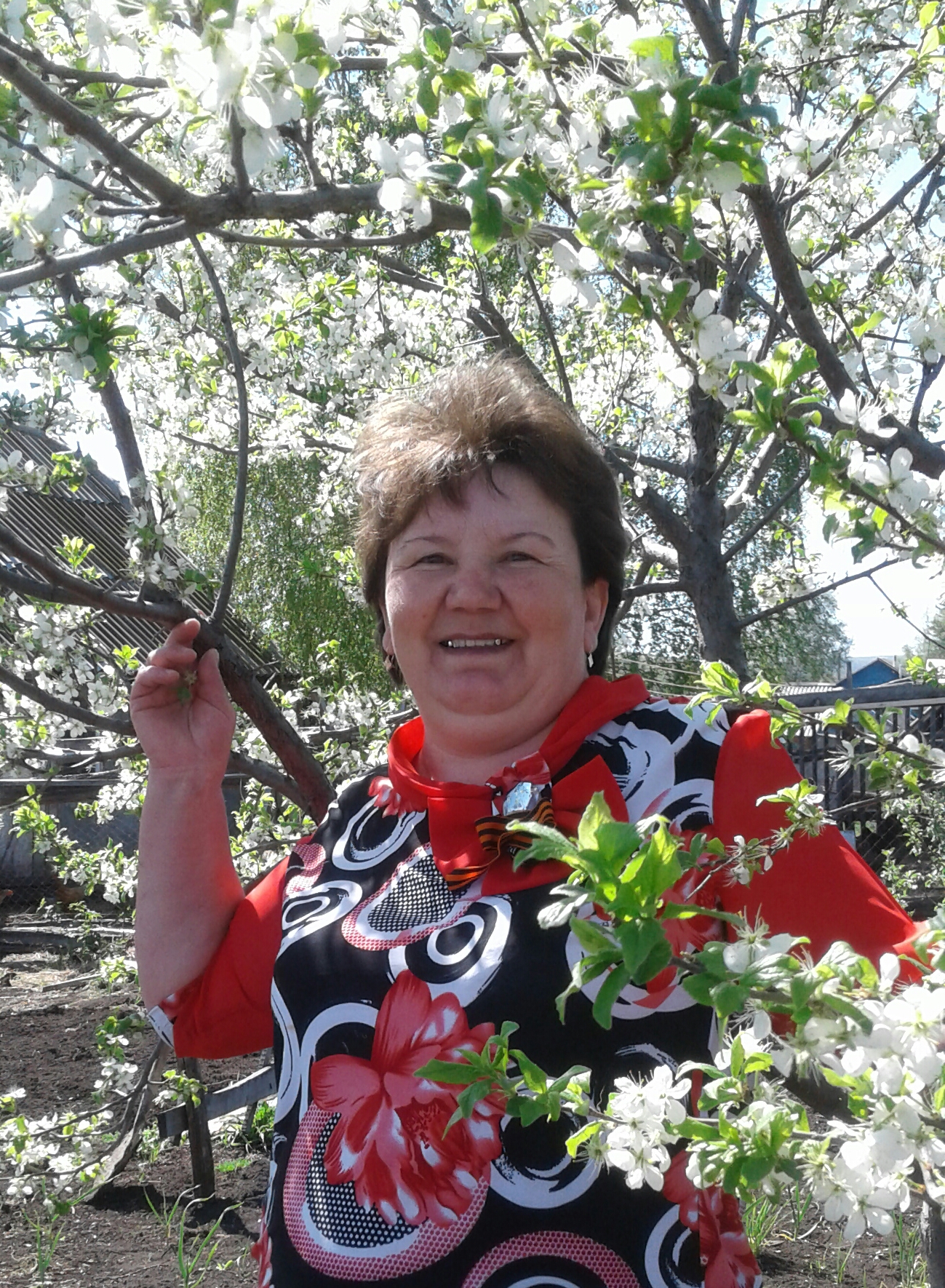 Образование:  Среднее специальное Подбельское педагогичекое училище Специальность -учитель начальных классовСтаж педагогической работы -17летв детском саду работает с 04.06.2005 гКвалификация :  соответствие занимаемой должностиE-mail  lizhmukova@yandex.ruТелефон +7 (927) 686-96-18